                                    Крижопільський район Вінницької областіІнформація про зарезервовані земельні ділянки, які можуть бути передані у власність учасникам антитерористичної операції на території Крижопільського району станом на 19.03.2018року.Начальник відділу                                                                                                              В.А. Балюк    Андріяшівська сільська рада Крижопільського району Вінницької області                  Андріяшівська сільська рада Крижопільського району Вінницької області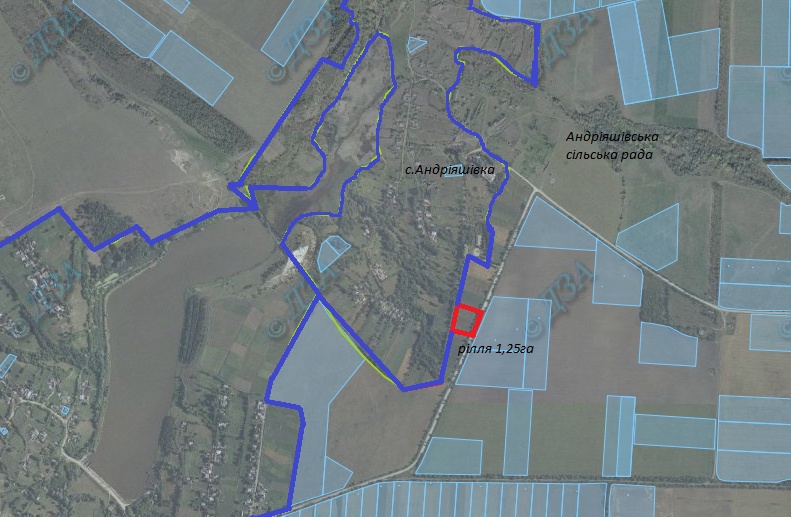 	  Експлікація земель, що зарезервовані для передачі                                                                                                                                              у власність учасникам антитерористичної операції	Умовні позначенняЗемельна ділянка (масив), що зарезервована для             надання у власність учасникам АТО / площа, га                                                                                                                                                           -  межі населених пунктів                                                                                                                    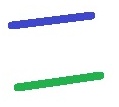                                                                                                                                                                  -  адміністративні межі сільських, селищних рад                                                                                                                                                                                                                            М 1:10 000 Вільшанецька сільська рада Крижопільського району Вінницької областіВільшанецька сільська рада Крижопільського району Вінницької області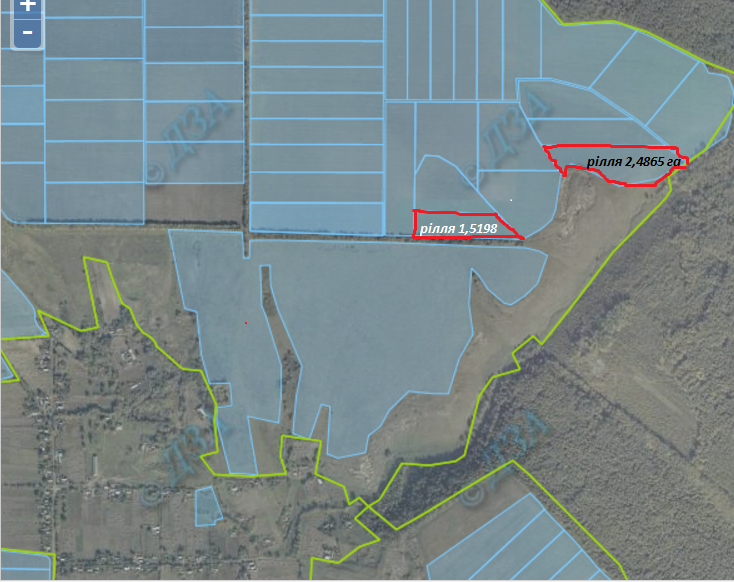 Експлікація земель, що зарезервовані для передачі                                                                                                                                              у власність учасникам антитерористичної операції                                       Умовні позначення:                                                                                                                                                       -  межі населених пунктів                                                                                                                                                                                                                                                                                     -  адміністративні межі сільських, селищних рад                                                                                                                                                                                                                            М 1:10 000Городківська сільська рада Крижопільського району Вінницької областіГородківська сільська рада Крижопільського району Вінницької області	  Експлікація земель, що зарезервовані для передачі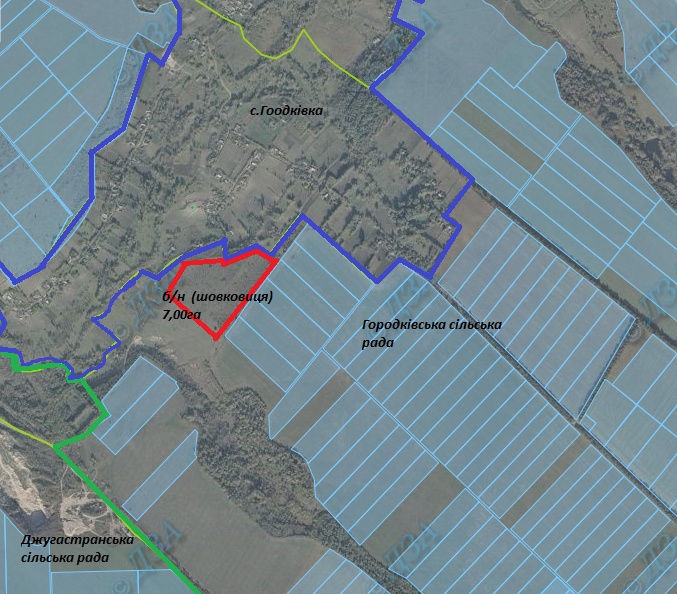                                                                                                                                               у власність учасникам антитерористичної операції	Умовні позначенняЗемельна ділянка (масив), що зарезервована для             надання у власність учасникам АТО / площа, га                                                                                                                                                           -  межі населених пунктів                                                                                                                                                                                                                                                                                     -  адміністративні межі сільських, селищних рад                                                                                                                                                                                                                            М 1:10 000Дахталійська сільська рада Крижопільського району Вінницької областіДахталійська сільська рада Крижопільського району Вінницької областіЕксплікація земель, що зарезервовані для передачі    у власність учасникам антитерористичної операції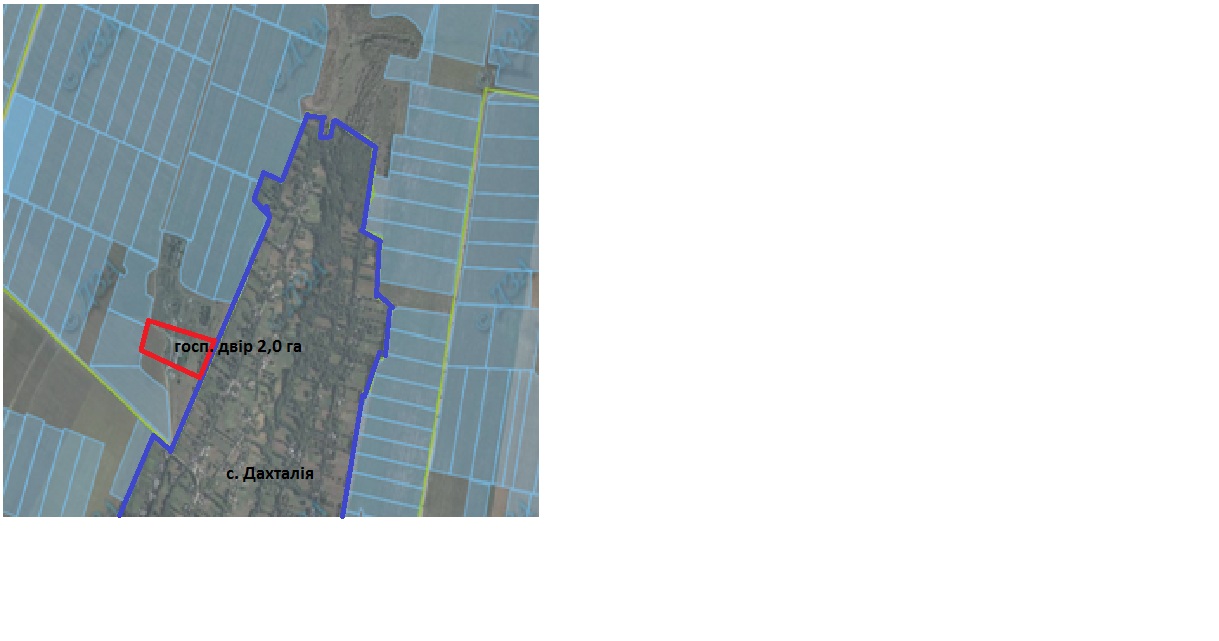 	Умовні позначення Земельна ділянка (масив), що зарезервована для             надання у власність учасникам АТО / площа, га                                                                                                                                                           -  межі населених пунктів                                                                                                                                                                                                                                                                                     -  адміністративні межі сільських, селищних рад                                                                                                                                                                                   М 1:10 000Дахталійська сільська рада Крижопільського району Вінницької областіЕксплікація земель, що зарезервовані для передачі    у власність учасникам антитерористичної операції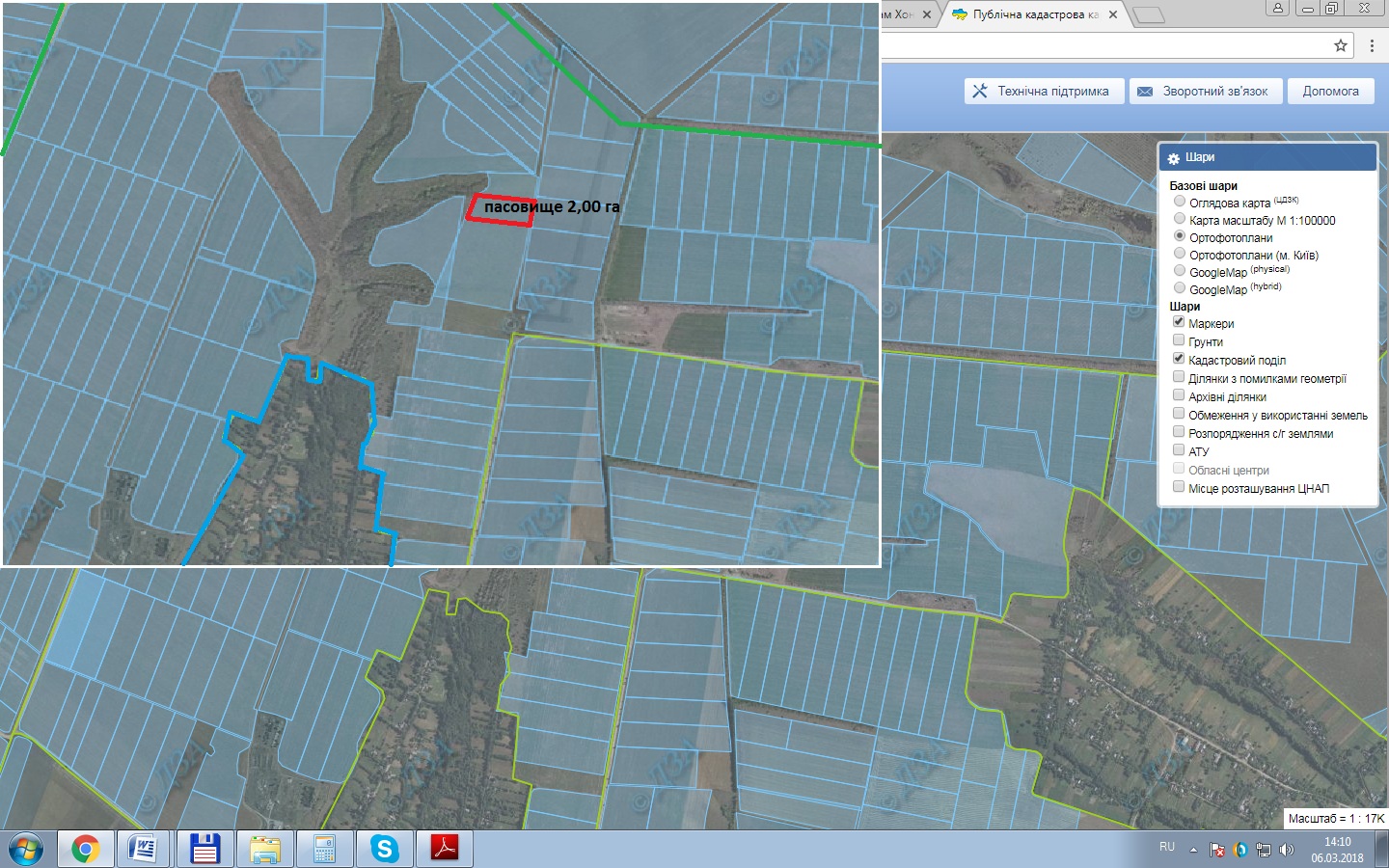 	Умовні позначення Земельна ділянка (масив), що зарезервована для             надання у власність учасникам АТО / площа, га                                                                                                                                                           -  межі населених пунктів                                                                                                                                                                                                                                                                                     -  адміністративні межі сільських, селищних рад                                                                                                                                                                                   М 1:10 000Дахталійська сільська рада Крижопільського району Вінницької областіЕксплікація земель, що зарезервовані для передачі    у власність учасникам антитерористичної операції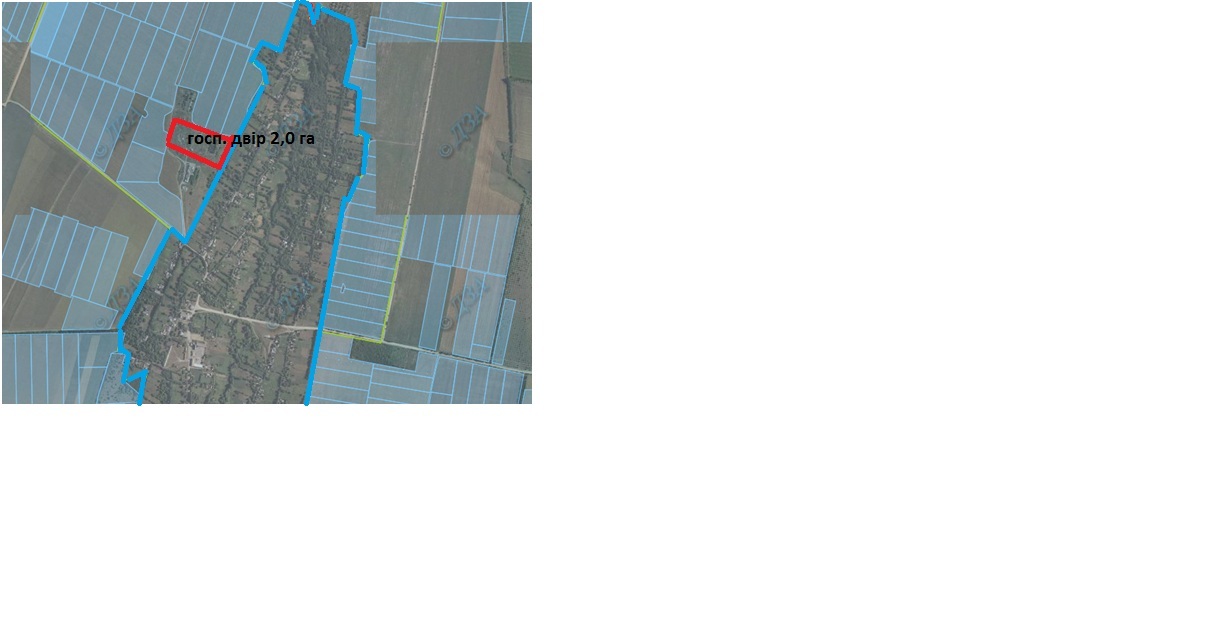 	Умовні позначення Земельна ділянка (масив), що зарезервована для             надання у власність учасникам АТО / площа, га                                                                                                                                                           -  межі населених пунктів                                                                                                                                                                                                                                                                                     -  адміністративні межі сільських, селищних рад                                                                                                                                                                                   М 1:10 000   Соколівська сільська рада Крижопільського району Вінницької областіСоколівська сільська рада Крижопільського району Вінницької області	  Експлікація земель, що зарезервовані для передачі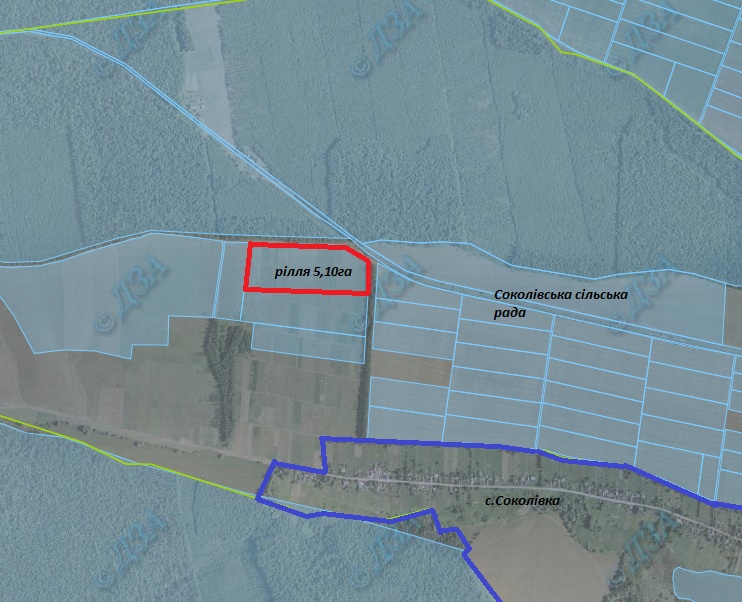                                                                                                                                               у власність учасникам антитерористичної операції	Умовні позначенняЗемельна ділянка (масив), що зарезервована для             надання у власність учасникам АТО / площа, га                                                                                                                                                           -  межі населених пунктів                                                                                                                                                                                                                                                                                     -  адміністративні межі сільських, селищних рад                                                                                                                                                                                                                            М 1:10 000     Тернівська сільська рада Крижопільського району Вінницької областіТернівська сільська рада Крижопільського району Вінницької області	  Експлікація земель, що зарезервовані для передачі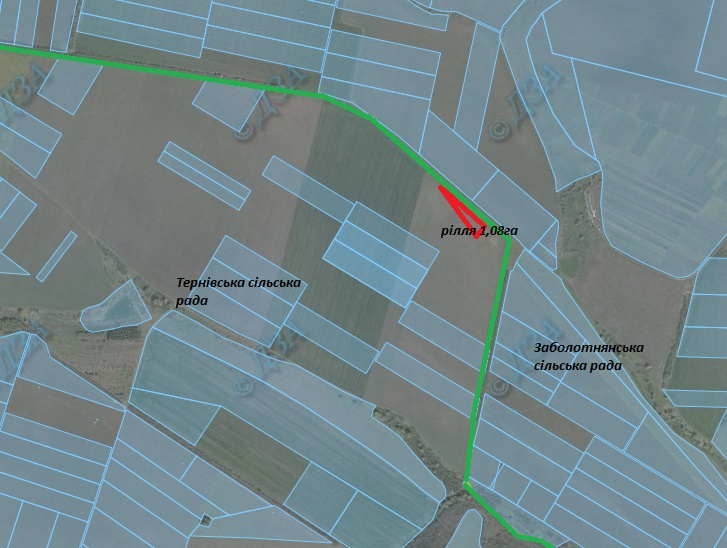                                                                                                                                               у власність учасникам антитерористичної операції	Умовні позначенняЗемельна ділянка (масив), що зарезервована для             надання у власність учасникам АТО / площа, га                                                                                                                                                           -  межі населених пунктів                                                                                                                                                                                                                                                                                     -  адміністративні межі сільських, селищних рад                                                                                                                                                                                                                            М 1:10 000  Крижопільська селищна рада Крижопільського району Вінницької областіКрижопільська селищна рада Крижопільського району Вінницької області	  Експлікація земель, що зарезервовані для передачі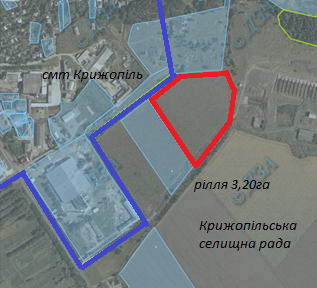 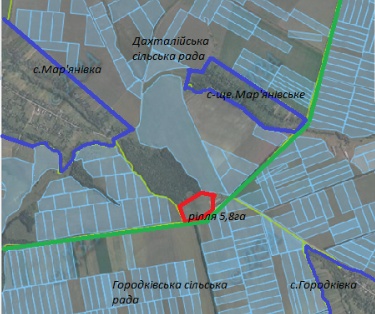                                                                                                                                               у власність учасникам антитерористичної операції	Умовні позначенняЗемельна ділянка (масив), що зарезервована для             надання у власність учасникам АТО / площа, га                                                                                                                                                           -  межі населених пунктів                                                                                                                                                                                                                                                                                     -  адміністративні межі сільських, селищних рад                                                                                                                                                                                                                            М 1:10 000№п/пАдміністративно-територіальна одиницяВсього зарезервовано земельних ділянок загальною площею, гаЗарезервовані територіальними органами Держгеокадастру земельні ділянки площею, гав тому числів тому числів тому числіЗарезервовані органами місцевого самоврядування земельні ділянки площею, гав тому числів тому числів тому числів тому числі№п/пАдміністративно-територіальна одиницяВсього зарезервовано земельних ділянок загальною площею, гаЗарезервовані територіальними органами Держгеокадастру земельні ділянки площею, гаДля ведення садівництваДля індивідуального дачного будівництваДля ведення особистого селянського господарстваЗарезервовані органами місцевого самоврядування земельні ділянки площею, гаДля будівництва і обслуговування жилого будинку та господарських будівель і спорудДля ведення садівництваДля індивідуального дачного будівництваДля ведення особистого селянського господарства1234567891011121Андріяшівська сільська рада1,251,251,252Вільшанська сільська рада1,51981,51981,51983Вільшанська сільська рада2,48652,48652,48656Дахталійськасільська рада6,006,006,007Городківська сільська рада7,007,007,008Соколівська сільська рада5,105,105,109Тернівська сільська рада1,081,081,0810Крижопільська селищна рада3,203,203,20Всього по району27,636324,436324,43633,203,20Номер земельної ділянки (масиву) на планіКадастровий номер земельної ділянки /кварталу/Площа земельної ділянки /масиву/(га)Цільове призначення10521980200:07:0011,25Для ведення особистого селянського господарстваНомер земельної ділянки (масиву) на планіКадастровий номер земельної ділянки /кварталу/Площа земельної ділянки /масиву/(га)Цільове призначення10521985500:02:0022,4865Для ведення особистого селянського господарства20521985500:02:0021,5198Для ведення особистого селянського господарстваНомер земельної ділянки (масиву) на планіКадастровий номер земельної ділянки /кварталу/Площа земельної ділянки /масиву/(га)Цільове призначення10521981200:02:0037,00Для ведення особистого селянського господарстваНомер земельної ділянки (масиву) на планіКадастровий номер земельної ділянки /кварталу/Площа земельної ділянки /масиву/(га)Цільове призначення10521981800:04:0012,0Для ведення особистого селянського господарстваНомер земельної ділянки (масиву) на планіКадастровий номер земельної ділянки /кварталу/Площа земельної ділянки /масиву/(га)Цільове призначення10521981800:04:0012,0Для ведення особистого селянського господарстваНомер земельної ділянки (масиву) на планіКадастровий номер земельної ділянки /кварталу/Площа земельної ділянки /масиву/(га)Цільове призначення10521981800:04:0012,0Для ведення особистого селянського господарстваНомер земельної ділянки (масиву) на планіКадастровий номер земельної ділянки /кварталу/Площа земельної ділянки /масиву/(га)Цільове призначення10521986200:03:0015,10Для ведення особистого селянського господарстваНомер земельної ділянки (масиву) на планіКадастровий номер земельної ділянки /кварталу/Площа земельної ділянки /масиву/(га)Цільове призначення10521986400:02:0011,08Для ведення особистого селянського господарстваНомер земельної ділянки (масиву) на планіКадастровий номер земельної ділянки /кварталу/Площа земельної ділянки /масиву/(га)Цільове призначення10521955100:07:0013,20Для ведення садівництва